Перечень поставщиков, поставляющих продукты питания в общеобразовательные учреждения республики Мордовия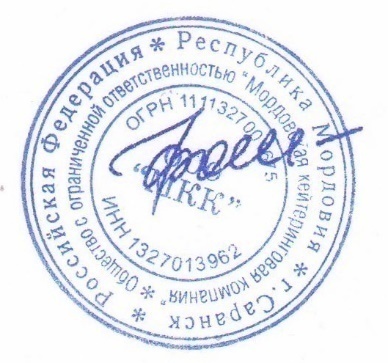 С уважением,Генеральный директор	Е.А.Фалеева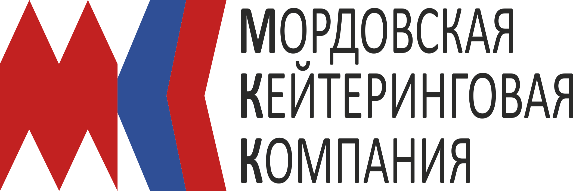 ОБЩЕСТВО С ОГРАНИЧЕННОЙ ОТВЕТСТВЕННОСТЬЮ «Мордовская кейтеринговая компания»р.п.Ялга, Ул. Пионерская, д.10,Саранск, 430904Тел./факс:  (8342) 54-66-11ИНН/КПП 1327013962 / 132801001ОГРН  1111327001675e-mail: info@mkk13.ruНаименование продуктовНаименование поставщикаЮридический адрес/ ИННХлеб, батонИП ТрофимоваРеспублика Мордовия, город Саранск132801191289Вермишель, рожки, спагеттиАО "СКМИ"г.Саранск, р.пЯлга, ул. Российская, 7/ ИНН 1328008186Икра овощнаяОгурцы свежиеТоматы свежиеООО «ТД «РОСТ»ИНН 7841507641ОвощиООО «Застава»г.Саранск,ул.Московская,115а/ ИНН 1328008186Мясо говядинаООО «Застава»г.Саранск,ул.Московская,115а/ ИНН 1328008186Крупы, мука, сахар, соль, масло растительное, консервы рыбныеИП Красноперов Олег Львовичг.Саранск, ул.Рабочая, 72/ ИНН 132700149058Сок ГОСТ 0,2 л.ООО Гранд торг117393,г Москва, ул. Профсоюзная, дом 56 пом XIX, комн.69ИНН 7728425996Масло сливочноеАтлант-Милк ОООМордовия Респ, г.о. Саранск, г Саранск, ул Строительная, д. 2А, каб. 412ИНН
1327037459СырООО «НЭКСТ»РМ, Рп. Ялга, Вокзальный пер., д.3/ ИНН 1327007101Зеленый горошекОАО Консервный завод "Саранский"Г.Саранск, пр.Лениня, 54/ ИНН 1326026310Молоко сгущенноеОАО Консервный завод "Саранский"Г.Саранск, пр.Лениня, 54/ ИНН 1326026310Молоко сгущенное с сахаром и какаоОАО Консервный завод "Саранский"Г.Саранск, пр.Лениня, 54/ ИНН 1326026310Кукуруза консервированнаяОАО Консервный завод "Саранский"Г.Саранск, пр.Лениня, 54/ ИНН 1326026310Молоко сгущенное с сахаром и цикориемОАО Консервный завод "Саранский"Г.Саранск, пр.Лениня, 54/ ИНН 1326026310Кисель ООО «Коннект»442241, Пензенская область, Каменский район, город Каменка, Крупской улица, дом 9, квартира 1Инн 5802010073Сок (в банках)ООО Гранд торг117393,г Москва, ул. Профсоюзная, дом 56 пом XIX, комн.69ИНН 7728425996ЧайООО "Хотей"432072, Ульяновская область, г. Ульяновск, Инженерный 14-й пр-д, д. 13, офис 221ИНН 7328064262Кисломолочная продукцияНовоМилк ООО431444, Республика Мордовия, город Рузаевка, улица Луначарского, дом 166ИНН 1324002610КефирНовоМилк ООО431444, Республика Мордовия, город Рузаевка, улица Луначарского, дом 166ИНН 1324002610МолокоНовоМилк ООО431444, Республика Мордовия, город Рузаевка, улица Луначарского, дом 166ИНН 1324002610Творог НовоМилк ООО431444, Республика Мордовия, город Рузаевка, улица Луначарского, дом 166ИНН 1324002610Вишня свежезаморож.ООО "Свит ЛайфФудсервис"ИзюмООО "Свит ЛайфФудсервис"Лавровый листООО "Свит ЛайфФудсервис"Дрожжи прессованныеООО "Свит ЛайфФудсервис"Лимонная кислотаООО "Свит ЛайфФудсервис"Мясо говядина ООО "Свит ЛайфФудсервис"Мясо свинина бескостноеООО "Свит ЛайфФудсервис"г.Нижний Новгород, ул.Героя Попова, 43/ ИНН 5258068806Ягоды свежезаморож.-Черная смородинаООО "Свит ЛайфФудсервис"Сухари панировочныеООО "Свит ЛайфФудсервис"Томатная пастаООО "Свит ЛайфФудсервис"Грудки куриныеООО "Свит ЛайфФудсервис"КурыООО ТД "Вектор-С"Г САРАНСК,УЛ КОВАЛЕНКО, Д 7А/ ИНН 1327158527Грудки куриныеООО ТД "Вектор-С"Г САРАНСК,УЛ КОВАЛЕНКО, Д 7А/ ИНН 1327158527Яйцо куриноеООО "ХОРОШЕЕ ДЕЛО. МОРДОВИЯ"РМ,Чамзинский район,
с. Сабур-Мачкасы,
ул. Заводская, дом 1/ ИНН 1327007101Кондитерские изделия (печенье)ИП Архипов Николай ВасильевичГ. Рузаевка, ул. Кутузова, д.21/ ИНН 132403943042Кондитерские изделия (печенье)ООО "Свит ЛайфФудсервис"г.Нижний Новгород, ул.Героя Попова, 43/ ИНН 5258068806ФруктыООО "Свит ЛайфФудсервис"г.Нижний Новгород, ул.Героя Попова, 43/ ИНН 5258068806ФруктыООО «Застава»г.Саранск,ул.Московская,115а/ ИНН 1328008186ООО «ТД Регион трейд»443022, г. Самара, Управленческий тупик, дом 7/ ИНН 6453077620Томатная пастаООО «ТД Регион трейд»443022, г. Самара, Управленческий тупик, дом 7/ ИНН 6453077620ООО «ТД Регион трейд»443022, г. Самара, Управленческий тупик, дом 7/ ИНН 6453077620ПикшаООО «Кит НН»603140,Россия, г.Н.Новгород, пр-т Ленина, д.31/2, оф.9/ ИНН 5258087774ГорбушаООО «Кит НН»603140,Россия, г.Н.Новгород, пр-т Ленина, д.31/2, оф.9/ ИНН 5258087774МинтайООО «Кит НН»603140,Россия, г.Н.Новгород, пр-т Ленина, д.31/2, оф.9/ ИНН 5258087774Мясо говядинаТК «Кайрос»Республика Мордовия, город Саранск, рабочий поселок Николаевка, улица Мичурина, дом 1а, офис 203ИНН 1328018191 Томаты консервированныеАстрадамовский пищекомбинат ОООУльяновская обл., Сурский р-н, с. Астрадамовка, ул. Больничная, д. 56ИНН 7309905865Огурцы соленыеАстрадамовский пищекомбинат ОООУльяновская обл., Сурский р-н, с. Астрадамовка, ул. Больничная, д. 56ИНН 7309905865